649481, с. Амур,  пер. Школьный, 7 , тел.8(38848) 27-3-83ПОСТАНОВЛЕНИЕ                                                               JÖПот « 09» августа  2017 г.        № 38с. Амур« О внесении изменений и дополнений в Административный регламент предоставления муниципальной услуги «Утверждение документации по планировке территории», утвержденный Постановлением от 05.09.2016 г. № 89.»             В соответствии с Федеральными законами № 131 от  06.10.2003г. -ФЗ «Об общих принципах организации местного самоуправления в Российской Федерации», № 210-ФЗ от 27.07.2010г. «Об организации предоставления государственных и муниципальных услуг», Градостроительным кодексом Российской Федерации, Уставом муниципального образования Амурское сельское поселение Усть-Коксинского района, Республики Алтай, на основании протеста прокуратуры Усть-Коксинского района от 01.08.2017 г. № 07-03-2017, сельская администрация Амурского сельского поселения.ПОСТАНОВЛЯЕТ:          1.-п. 7 административного регламента предоставления муниципальной услуги «Утверждение документации по планировке территории», утвержденный Постановлением Главы Амурского сельского поселения  №89  от 05.09.2016 г.дополнить словами следующего содержания: -  со дня поступления документации и по результатам проверки утверждают документацию по планировки территорий.          2-.п.10 административного регламента дополнить подпунктами следующего содержания:-10.1. Проект планировки территории в составе основной части и материалов по ее обоснованию;-10.2 Проект межевания территории, подготовленного в составе документации по планировке территории;-10.3.Проект градостроительного плана земельного участка, подготовленного в составе проекта межевания территории -10.4.Действующие правоустанавливающие документы на земельный участок (земельные участки), в том числе свидетельства о праве собственности на земельные участки, договоры аренды и о развитии застроенной территории (в случае обращения лиц, с которыми заключены такие договоры) ;-10.5.Действующие правоустанавливающие документы на здания, строения, сооружения, объекты незавершенного строительства, находящиеся на земельных участках, планируемых к застройке;-10.6. Кадастровые выписки о земельных участках, планируемых к застройке;-10.7. Выписки из Единого государственного реестра прав на недвижимое имущество и сделок с ним (на земельный участок, здания, строения, сооружения);-10.8.Выписку из Единого реестра юридических лиц;-10.9.Выписка из Единого государственного реестра индивидуальных предпринимателей; 3.-п. 12 административного регламента заменить словами следующего содержания -«основанием для отклонения документации по планировке территории, подготовленной  лицами, указанными в части 1.1 ст.45 ФЗ 190-ФЗ Градостроительного кодекса, и направления ее на доработку является несоответствие такой  документации требованиям, указанным в ч. 10 ст.45 Градостроительного кодекса. В иных случаях отклонение представленной такими лицами документации по планировке территории не допускается. 4. -В п. 45 административного регламента исключить слова «Правительство Российской Федерации вправе установить случаи, при которых срок рассмотрения  жалобы может быть сокращен».5.Обнародовать настоящее постановление и разместить на официальном  сайте  МО « Усть-Коксинский район» altay-ust-koksa.ru    в  разделе сельские поселения  в сети « Интернет».Глава сельской администрации Амурского сельского поселения:                                                             В.М.ДолгихРЕСПУБЛИКА АЛТАЙУСТЬ-КОКСИНСКИЙ РАЙОНСЕЛЬСКАЯ АДМИНИСТРАЦИЯАМУРСКОГО  СЕЛЬСКОГО ПОСЕЛЕНИЯ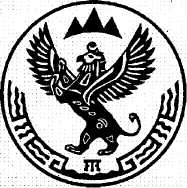 АЛТАЙ РЕСПУБЛИКАКОКСУУ-ООЗЫ АЙМАККОРБО-ТАР  JУРТ JЕЗЕЕЗИНИН АДМИНИСТРАЦИЯЗЫ